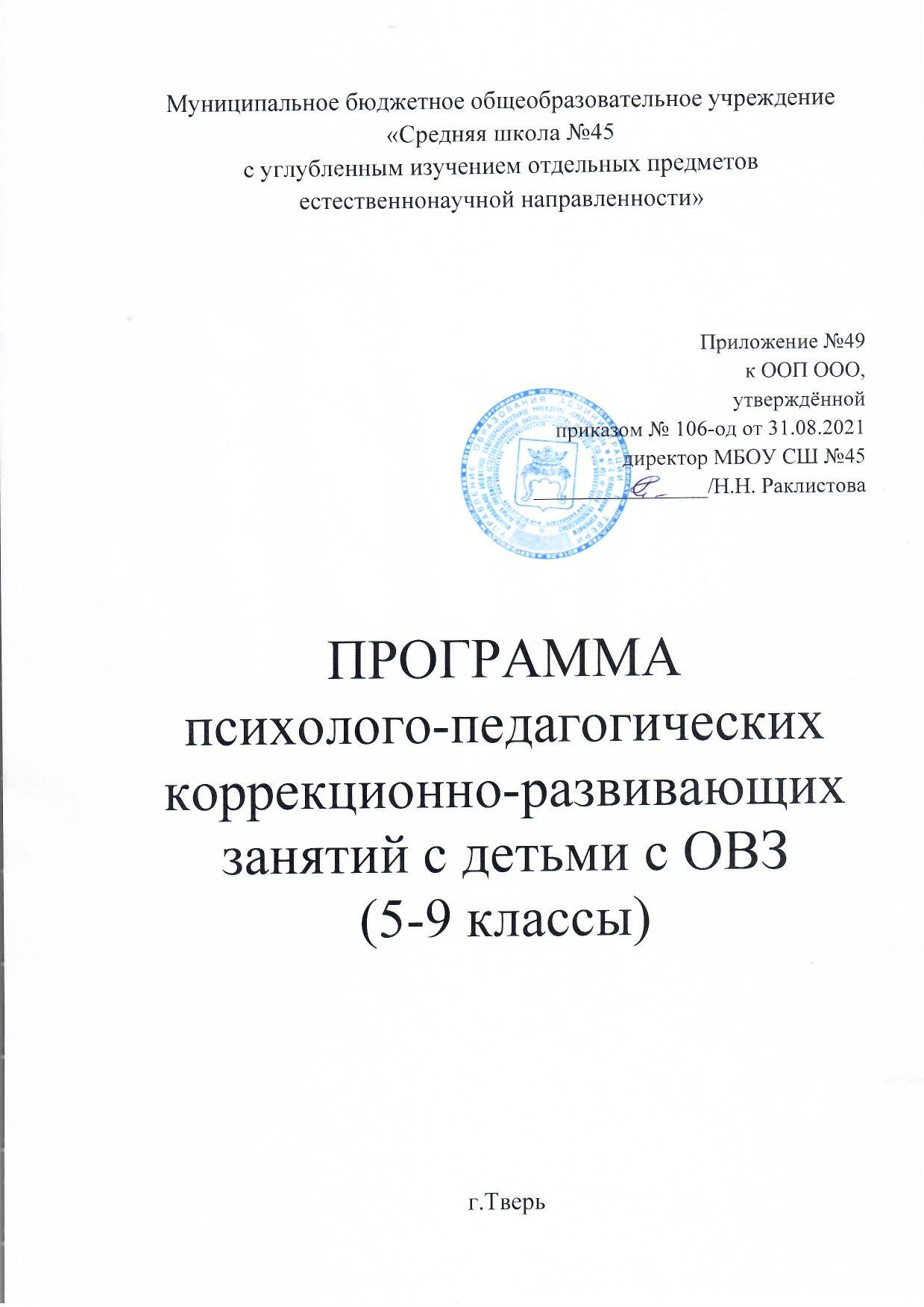 1.Планируемые результаты коррекционно-развивающих занятий-	снижение уровня школьной тревожности, формирование, в основном, положительного отношения к учебному процессу и к образовательному учреждению в целом-	удовлетворенность своей деятельностью, своим положением-	повышение стрессоустойчивости, повышение навыков самоконтроля и саморегуляции;-	развитие познавательной сферы и мыслительных навыков; -	развитие понятийной стороны логического мышления-	развитие основных свойств внимания-	мотивация на саморазвитие-	развитие умения называть, обозначать свои чувства, а также, различать их по степени интенсивности переживания-           развитие навыков программирования и контроля-	повышение коммуникативной компетентности, развитие умений и навыков конструктивного разрешения конфликтных ситуаций-	развитие личностных качеств, необходимых для продуктивных взаимоотношений с окружающими2.Содержание коррекционно-развивающих занятийОсновные направления психологического сопровождения учащихся с ОВЗ обусловлены особыми образовательными потребностями детей с задержкой психического развития.1.Диагностическое направление – заключается в проведении первичного обследования школьников,  дальнейшего динамического наблюдения за развитием учащихся и  диагностика по окончанию каждого этапа обучения для выявления динамики и дальнейшей коррекции психологического сопровождения.2.Коррекционно-развивающее направление – предполагает разработку и реализацию коррекционных программ, планирование содержания занятий, комплектование групп учащихся.3.Аналитическое направление – определяет взаимодействие специалистов в работе, а также позволяет корригировать программы занятий в соответствии с достижениями учащихся.4.Консультативно-просветительское и профилактическое направление – обеспечивает оказание помощи педагогам и родителям в вопросах воспитания и обучения ребенка, предполагает разработку рекомендаций в соответствии с возрастными и индивидуально-типическими особенностями детей, состоянием их соматического и психического здоровья, способствует повышению профессиональной компетенции учителей, включению родителей в решение коррекционно-воспитательных задач. 5.Организационно-методическое направление – включает подготовку и участие психолога в консилиумах, методических объединениях, педагогических советах, оформлении документации.Формы и методы работы с ребенком ОВЗ•	 Интеллектуальные	задания способствуют расширению лексического запаса обучающихся в области психологии, помогают им овладеть некоторыми понятиями.•	Дискуссионные методы.Групповая дискуссия позволяет реализовать принцип субъект-субъектного взаимодействия, выявить различные точки зрения на какую-либо проблему.•	Метод направленной визуализации.Данный метод работы позволяет усилить резервы ребенка к достижению поставленных целей, способствует снятию эмоционального напряжения.•	Метод признания достоинств.Данный метод позволяет стабилизировать самооценку учащегося, почувствовать уверенность в себе и осознать потребность в достижениях и стремление к успеху.•	Групповая и индивидуальная работа.•	Мозговой штурм.•	Беседы.Задания на развитие вниманияК заданиям этой группы относятся различные лабиринты и целый ряд игр, направленных на развитие произвольного внимания детей, объема внимания, его устойчивости, переключения и распределения.Выполнение заданий подобного типа способствует формированию таких жизненно важных умений, как умение целенаправленно сосредотачиваться, вести поиск нужного пути, оглядываясь, а иногда и возвращаясь назад, находить самый короткий путь, решая двух - трехходовые задачи.Задания, развивающие памятьВ рабочие тетради включены упражнения на развитие и совершенствование слуховой и зрительной памяти. Участвуя в играх, школьники учатся пользоваться своей памятью и применять специальные приемы, облегчающие запоминание. В результате таких занятий учащиеся осмысливают и прочно сохраняют в памяти различные учебные термины и определения. Вместе с тем у детей увеличивается объем зрительного и слухового запоминания, развивается смысловая память, восприятие и наблюдательность, закладывается основа для рационального использования сил и времени.Задания на развитие и совершенствование воображенияРазвитие воображения построено в основном на материале, включающем задания геометрического характера;дорисовывание несложных композиций из геометрических тел или линий, не изображающих ничего конкретного, до какого-либо изображения;выбор фигуры нужной формы для восстановления целого;вычерчивание уникурсальных фигур выбор пары идентичных фигур сложной конфигурации;выделение из общего рисунка заданных фигур с целью выявления замаскированного рисунка;деление фигуры на несколько заданных фигур и построение заданной фигуры из нескольких частей, выбираемых из множества данных;складывание и перекладывание спичек с целью составления   заданных фигур.     Совершенствованию воображения способствует работа с изографами (слова записаны буквами, расположение которых напоминает изображение того предмета, о котором идет речь) и числограммы (предмет изображен с помощью чисел).Формирование у детей умения создавать в голове различные образы, формируется через визуализацию образа и изображение его на бумаге. Задания, развивающие мышление Приоритетным направлением обучения в начальной школе является развитие мышления. С этой целью в рабочих тетрадях приведены задания, которые позволяют на доступном детям материале и на их жизненном опыте строить правильные суждения и проводить доказательства без предварительного теоретического освоения  самих законов и правил логики. В процессе выполнения таких упражнений дети учатся сравнивать различные объекты, выполнять простые виды анализа и синтеза, устанавливать связи между понятиями, учатся комбинировать и планировать. Предлагаются задания, направленные на формирование умений работать с алгоритмическими предписаниями (шаговое выполнение задания).Через решение логических задач развивается словесно-логическое мышление. На занятиях предъявляются задачи, которые требуют индуктивного (от единичного к общему) и дедуктивного (от общего к единичному) умозаключения.Решение мыслительных задач, выполнятся с применением наглядности, постепенно снижая долю ее участия в мыслительном процессе.Этапы реализации программы (5-6 классы)Первый раздел: Стартовая диагностикаДиагностика направлена на определение уровня развития сфер и процессов рекомендованных к коррекции и/или развитию ПМПК.Второй раздел: Коррекционно-развивающая работа (состоит из двух блоков)1 Блок:  ориентирован на развитие познавательной сферы (память, внимание, мышление, воображение) школьников с учетом их актуального развития и потенциальных возможностей; формирование положительной учебной мотивации. Основное содержание работы первого блока: - совершенствование различных характеристик произвольного внимания: объема, устойчивости, переключения и распределения;- развитие зрительной и слуховой памяти;- развитие логического мышления, интеллектуальных операций: сравнения, анализа, синтеза, умения проводить обобщение, отыскивать закономерности, проводить классификацию по заданному или найденному признаку;- развитие умения формулировать свои суждения, умозаключения, доказательства;- расширение общего кругозора;- формирование положительного отношения к школе, к учебе.2 Блок: ориентирован на развитие и становление личностной сферы учащихся и эмоционально-волевых особенностей. Основное содержание работы: - развитие умения называть, обозначать свои чувства, а также, различать их по степени интенсивности переживания;- формировать умения управлять своими эмоциями, осознавая и принимая их;- развитие чувства эмпатии и сопереживания, умения распознавать и адекватно реагировать на эмоциональные состояния других людей;- коррекция трудностей в эмоционально-волевой сфере;- формирование навыков позитивного взаимодействия и сотрудничества с другими людьми;- развитие личностных качеств, необходимых для продуктивных взаимоотношений с окружающими; - развитие умений и навыков конструктивного разрешения конфликтных ситуаций;- создание и поддержание благоприятного эмоционально-психологического климата, сплочение и развитие классного коллектива;- внедрение и использование современных здоровьесберегающих технологий.Третий раздел: Итоговая диагностикаЗаключительная диагностика. Выводы по итогам коррекционной работы. В случае необходимости коррекция программы.    Все этапы взаимосвязаны и направлены на реализацию поставленных целей и задач программы сопровождения.Содержание занятий 5 классСодержание занятий 6 классРабота с обучающимися 7 классов разделена на блоки1 блок Стартовая диагностика2 блок Развитие познавательной сферы3 блок Развитие эмоциональной сферы4 блок Итоговая диагностикаСодержание занятий 7 классРабота с обучающимися 8-9 классов разделена на блоки1 блок Стартовая диагностика2 блок Развитие познавательной сферы3 блок Профессиональное самоопределение4 блок Развитие эмоциональной сферы5 блок Итоговая диагностикаВажная часть работы с обучающимися 8-9 классов, состоит в профессиональном самоопределении. Основные задачи, которые необходимо решить это:1. Повысить уровень психологической компетенции и социального интеллекта учащихся за счет вооружения их соответствующими знаниями и умениями, расширения границ самовосприятия, пробуждения потребности в самосовершенствовании.2. Сформировать положительное отношение к самому себе, осознание своей индивидуальности, уверенность в своих силах применительно к реализации себя в будущей профессии.3. Ознакомить с миром профессионального труда, со спецификой и содержанием профессиональной деятельности.4. Обеспечить возможность соотносить свои склонности и способности с требованиями профессиональной деятельности с помощью включения их в систему специально организованных профессиональных проб.. На занятиях сочетаются теоретические знания с реализацией активизирующих психологических и педагогических практических методов, тематика которых связана с основной идеей занятия. Содержание занятий 8 классСодержание занятий 9 класс3.Тематическое планирование с указанием количества часов, отводимых на освоение    каждой  темыТематическое планирование коррекционно-развивающих занятий для обучающихся  5 классов с ЗПР(1 час в неделю/всего 30 часов за учебный год)Тематическое планирование коррекционно-развивающих занятий для обучающихся  6 классов с ЗПР(1 час в неделю/всего 30 часов за учебный год)Тематическое планирование коррекционно-развивающих занятий для обучающихся  7 классов с ЗПР(1 час в неделю/всего 30 часов за учебный год)Тематическое планирование коррекционно-развивающих занятий для обучающихся  8 классов с ЗПР(1 час в неделю/всего 30 часов за учебный год)Тематическое планирование коррекционно-развивающих занятий для обучающихся  9 классов с ЗПР(1 час в неделю/всего 30 часов за учебный год)Тематическое планирование коррекционно-развивающих занятий для обучающихся  5 классов с ТНР(1 час в неделю/всего 30 часов за учебный год)Тематическое планирование коррекционно-развивающих занятий для обучающихся 8 классов с НОДА(1 час в неделю/всего 30 часов за учебный год)№Тема занятияЦель занятияКол-вочасов1Входная  диагностикаОпределение уровня развития обучающихся 2Развитие познавательной и эмоционально-волевой сферыРазвитие познавательной и эмоционально-волевой сферыРазвитие познавательной и эмоционально-волевой сферыРазвитие познавательной и эмоционально-волевой сферы2Развитие познавательной сферыРазвитие различных видов памяти: слуховой, зрительной, вербальной.Развитие произвольного внимания. Развитие устойчивости и концентрации внимания, распределения, переключения. Развитие внимания в условиях коллективной деятельности. Развитие  мышления:  словесно-логического мышления, построения умозаключений по аналогии.    262Развитие эмоционально-волевой  сферыРазвитие уверенности в себе, самоуважения.овладение приемами самоконтроля и саморегуляции. Развитие рефлексивной деятельности.     263Итоговая диагностикаОпределение уровня познавательной сферы и эмоционально-волевой и личностной сферы2Итого:Итого:Итого:30№Тема занятияЦель занятияКол-вочасов1Входная  диагностикаОпределение уровня развития обучающихся     2Развитие познавательной и эмоционально-волевой сферыРазвитие познавательной и эмоционально-волевой сферыРазвитие познавательной и эмоционально-волевой сферыРазвитие познавательной и эмоционально-волевой сферы2Развитие познавательной сферыРазвитие различных видов памяти: слуховой, зрительной, вербальной.Развитие произвольного внимания. Развитие устойчивости и концентрации внимания, распределения, переключения. Развитие внимания в условиях коллективной деятельности. Развитие  мышления:  словесно-логического мышления, построения умозаключений по аналогии.    262Развитие эмоционально-волевой  сферыРазвитие уверенности в себе, самоуважения.овладение приемами самоконтроля и саморегуляции. Развитие рефлексивной деятельности.     263Итоговая диагностикаОпределение уровня познавательной сферы и эмоционально-волевой и личностной сферы   2Итого:Итого:Итого:   30№Тема занятияЦель занятияКол-вочасов1Вводное занятиеВыработка и принятие правил групповой работы, создание атмосферы эмоционального комфорта. Принятие ритуалов приветствия и прощания.12.Входная  диагностикаОпределение уровня интеллектуального и личностного развития обучающихся 13.Развитие познавательной сферыРазвитие различных видов памяти: слуховой, зрительной, вербальной.Развитие произвольного внимания. Развитие устойчивости и концентрации внимания, распределения, переключения. Развитие внимания в условиях коллективной деятельности. Развитие сложных форм мышления: логического мышления, абстрагирование, установление закономерностей. Развитие словесно-логического мышления, построения умозаключений по аналогии.124.Развитие эмоционально-волевой  сферыРабота с Я -концепцией. Развитие уверенности в себе, самоуважения.овладение приемами самоконтроля и саморегуляции. Развитие рефлексивной деятельности. 15Итоговая диагностикаОпределение уровня познавательной сферы и эмоционально-волевой и личностной сферы1Итого:Итого:Итого:30№Тема занятияЦель занятияКол-вочасов1Вводное занятиеВыработка и принятие правил групповой работы, создание атмосферы эмоционального комфорта. Принятие ритуалов приветствия и прощания.12.Входная диагностикаОпределение уровня интеллектуального и личностного развития обучающихся 13.Развитие познавательной сферыРазвитие различных видов памяти: слуховой, зрительной, вербальной.Развитие произвольного внимания. Развитие устойчивости и концентрации внимания, распределения, переключения. Развитие внимания в условиях коллективной деятельности. Развитие сложных форм мышления: логического мышления, абстрагирование, установление закономерностей. Развитие словесно-логического мышления, построения умозаключений по аналогии.84.ПрофессиональноесамоопределениеЛичностные особенности и выбор профессии. Особенности характера и темперамента Знакомство с миром профессий, их видами и типами; возможные ошибки в выборе профессии. Путь к самопознанию. Образ «Я» и профессия145.Развитие эмоционально-волевой  сферыРабота с Я -концепцией. Развитие уверенности в себе, самоуважения.овладение приемами самоконтроля и саморегуляции. Развитие рефлексивной деятельности. 5Итоговая диагностикаОпределение уровня познавательной сферы и эмоционально-волевой и личностной сферы1Итого:Итого:Итого:30№Тема занятияЦель занятияКол-вочасов1Вводное занятиеВыработка и принятие правил групповой работы, создание атмосферы эмоционального комфорта. Принятие ритуалов приветствия и прощания.12.Входная диагностикаОпределение уровня интеллектуального и личностного развития обучающихся 23.Развитие познавательных процессовЗнакомство с методами тренировки внимания, эффективного запоминания, тренировки мышления. Развитие воображения, творческого мышления. 84.ПрофессиональноесамоопределениеЛичностные особенности и выбор профессии. Особенности характера и темперамента. Стратегия выбора. Профессиональные пробы. Составление профессионального плана.135.Развитие эмоционально-волевой  сферыОсознание своей эмоциональной сферы. Приемы внешней и внутренней саморегуляции. Развитие рефлексивной деятельности. 66Итоговая диагностикаОпределение уровня интеллектуального и личностного развития обучающихся 1Итого:Итого:Итого:30№п/п№п/п разделТема урока/развиваемые способностиКол-во часовДатаСтартовая диагностика (1 час)Стартовая диагностика (1 час)Стартовая диагностика (1 час)Стартовая диагностика (1 час)Стартовая диагностика (1 час)11Диагностический этапВыявление уровня развития внимания, уч.мотивации, эмоционального состояния, мышления.1Коррекционно-развивающий блок (28 часов)Коррекционно-развивающий блок (28 часов)Коррекционно-развивающий блок (28 часов)Коррекционно-развивающий блок (28 часов)Коррекционно-развивающий блок (28 часов)22Развитие концентрации внимания. Зачем человеку занятия психологией?133Тренировка внимания. Кто Я? Какой Я?144Совершенствование мыслительных операций. Кто Я? Какой Я?(работа со сказкой).155Тренировка зрительной памяти. Я- могу.166Развитие логического мышления. Я- могу ( работа со сказкой)177Развитие наглядно-образного мышления.Я нужен.188 Совершенствование мыслительных операций.Я нужен(работа со сказкой)199Развитие концентрации внимания. Я мечтаю!11010Тренировка внимания. Я – это мое прошлое, настоящее и будущее!11111Совершенствование мыслительных операций. Чувства бывают разные.11212Тренировка зрительной памяти. Мои чувства.11313Развитие логического мышления. Чувства вокруг.11414Развитие наглядно-образного мышления.Чувства вокруг (работа со сказкой).11515Развитие быстроты реакции.Стыдно ли бояться?11616Развитие концентрации внимания. Имею ли я право сердиться и обижаться?11717Совершенствование мыслительных операций. Каждый видит и чувствует мир по-своему.11818Тренировка слуховой памяти. Внутренний мир.11919Тренировка зрительной памяти. Чему могут научить меня трудные ситуации?12020Игровой урок «Имаджинариум» учимся понимать внутренний мир другого.12121Развитие наглядно-образного мышления. Я и окружающие.12222Развитие произвольной регуляции. Мои друзья.12323Тренировка концентрации внимания. Я и мои колючки.12424Тренировка внимания. Трудности в школе.12525Совершенствование мыслительных операцийТрудности в школе (работа со сказкой).12626Тренировка зрительной памяти.Трудности дома.12727Развитие логического мышления.Трудности дома (работа со сказкой).12828Совершенствование воображенияРазвитие наглядно-образного мышления. Другие культуры.12929Тренировка зрительной памятиСовершенствование мыслительных операции.1Итоговая диагностика (1 час)Итоговая диагностика (1 час)Итоговая диагностика (1 час)Итоговая диагностика (1 час)Итоговая диагностика (1 час)301Выявление уровня развития внимания, уч.мотивации, эмоционального состояния, мышления.на конец учебного года1№п/п№п/п разделТема урока/развиваемые способностиКол-во часовДатаСтартовая диагностика (1 час)Стартовая диагностика (1 час)Стартовая диагностика (1 час)Стартовая диагностика (1 час)Стартовая диагностика (1 час)11Диагностический этапВыявление уровня развития внимания, мышления, эмоционального состояния, особенностей личностной сферы.1Коррекционно-развивающий блок (28 часов)Коррекционно-развивающий блок (28 часов)Коррекционно-развивающий блок (28 часов)Коррекционно-развивающий блок (28 часов)Коррекционно-развивающий блок (28 часов)21«В лабиринте головоломок»«У меня появилась агрессия»132-3Развиваем внимание. «Как звучит агрессия?»244Развиваем внимание  «Конструктивное реагирование на агрессию»155-6Развиваем внимание«Агрессия во взаимоотношениях между родителями и детьми»267Развиваем словесно-логическое мышление«Учимся договариваться»178Развиваем мышление «Зачем человеку нужна уверенность в себе?»189Развиваем мышление  «Источники уверенности в себе»1910Развиваем речь «Какого человека мы называем неуверенным в себе?»11011 Развиваем внимание  «Я становлюсь увереннее»11112-13 Развиваем общий кругозор«Уверенность и самоуважение»21214-15Развиваем речь «Уверенность и уважение к другим»21316 Развиваем мышление «Уверенность в себе и милосердие»11417Развиваем мышление «Уверенность в себе и непокорность»11518-19Развиваем внимание «Что такое конфликт? Конфликты дома, в школе, на улице».21620«Способы поведения в конфликте»11721«Зеленая улица»» «Конструктивное разрешение конфликтов»11822Развитие словесно-логического мышления «Конфликт как возможность развития»11923-24«Детективное агентство» «Готовность к разрешению конфликта»22025Развиваем словесно-логическое мышление «Что такое ценности?»12127-28Тренировка концентрации внимания «Ценности и жизненный путь человека»22229Итоговое занятие«Мы изменились!»1Итоговая диагностикаИтоговая диагностикаИтоговая диагностикаИтоговая диагностикаИтоговая диагностика2330Выявление уровня развития внимания,  логическогомышления, эмоционального состояния, особенностей личностной сферы на конец учебного года.1№ п/п№ТемаКол-во часовдата11Вводное занятие1Стартовая диагностика (1 час)Стартовая диагностика (1 час)Стартовая диагностика (1 час)Стартовая диагностика (1 час)21Диагностика познавательной сферы и эмоционального состояния1Развитие познавательной сферы 12 часовРазвитие познавательной сферы 12 часовРазвитие познавательной сферы 12 часовРазвитие познавательной сферы 12 часов31Развитие внимания142Развитие внимания153Развитие внимания164Развитие внимания175Развитие памяти186Развитие памяти 197Развитие памяти1108Развитие памяти1119Развитие мышления11210Развитие мышления11311Развитие мышления11412Развитие мышления1Развитие эмоционально-волевой и личностной сферы 15 часовРазвитие эмоционально-волевой и личностной сферы 15 часовРазвитие эмоционально-волевой и личностной сферы 15 часовРазвитие эмоционально-волевой и личностной сферы 15 часовРазвитие эмоционально-волевой и личностной сферы 15 часов151Эмоциональный интеллект1162Закон прорыва плотины1173Закон скрытности1184Закон обратного эффекта1195Передача чувств1206Взаимосвязь разума и эмоций1217Как мы получаем информацию о человеке1228Учимся понимать жесты и позы1239Невербальные признаки обмана12410Понимание причин поведения людей12511Впечатление, которое мы производим 12612Из чего складывается впечатление12713Наблюдательная сензетивность12814Развиваем сензетивность12915Итоговое занятие1Итоговая диагностика 1 часИтоговая диагностика 1 часИтоговая диагностика 1 часИтоговая диагностика 1 часИтоговая диагностика 1 час301Диагностика познавательной сферы и эмоционального состояния1№ п/п№ТемаКол-во часовдата11Вводное занятие.1Стартовая диагностика (1 час)Стартовая диагностика (1 час)Стартовая диагностика (1 час)Стартовая диагностика (1 час)21Диагностика мышления, внимания,  эмоционального состояния.1Развитие познавательной сферы 8часовРазвитие познавательной сферы 8часовРазвитие познавательной сферы 8часовРазвитие познавательной сферы 8часов31Развитие внимания.142Развитие внимания.153Развитие памяти.164Развитие памяти.175Развитие мышления (математическое).186Развитие мышления (вербально-логическое).197Развитие мышления (вербально-логическое).1108Развитие мышления (творческое).1Профессиональное самоопределение 14 часовПрофессиональное самоопределение 14 часовПрофессиональное самоопределение 14 часовПрофессиональное самоопределение 14 часовПрофессиональное самоопределение 14 часов11Самооценка и уровень притязаний.112Темперамент и профессия.113Чувства и эмоции. Истоки негативных эмоций.Стресс и тревожность.114Определение типа мышления.115Внимание и память.116Уровень внутренней свободы.117Обобщающий.118Классификации профессий.119Определение типа будущей профессии.120Формула профессии.121Интересы и склонность в выборе профессии.122Определение профессионального типа личности.123Профессионально важные качества.Профессия и здоровье.124Обобщающий.1Развитие эмоционально-волевой и личностной сферы 5 часовРазвитие эмоционально-волевой и личностной сферы 5 часовРазвитие эмоционально-волевой и личностной сферы 5 часовРазвитие эмоционально-волевой и личностной сферы 5 часов251Я- концепция.1262Самоуважение.1273Самоконтроль.1284Уверенность в себе.1295Итоговое занятие.1Итоговая диагностика 1 часИтоговая диагностика 1 часИтоговая диагностика 1 часИтоговая диагностика 1 час301Диагностика мышления, внимания,  эмоционального состояния на конец года.1№ п/п№ТемаКол-во часовдата11Вводное занятие1Стартовая диагностика (1 час)Стартовая диагностика (1 час)Стартовая диагностика (1 час)Стартовая диагностика (1 час)21Диагностика познавательной сферы и эмоционального состояния1Развитие познавательной сферы 8часовРазвитие познавательной сферы 8часовРазвитие познавательной сферы 8часовРазвитие познавательной сферы 8часов31Развитие внимания142Развитие внимания153Развитие памяти164Развитие памяти175Развитие мышления (математическое)186Развитие мышления (вербально-логическое)197Развитие мышления (вербально-логическое)1108Развитие мышления (творческое)1Профессиональное самоопределение 14 часовПрофессиональное самоопределение 14 часовПрофессиональное самоопределение 14 часовПрофессиональное самоопределение 14 часовПрофессиональное самоопределение 14 часов11Способности общие и специальные112Способности к интеллектуальным видам деятельности113Способности к профессиям социального типа114Способности к офисным видам деятельности115Способности к предпринимательской деятельности116Артистические способности117Уровни профессиональной пригодности18Обобщающий119Мотивы и потребности120Ошибки в выборе профессийСовременный рынок труда121Пути получения профессииНавыки самопрезентации122Стратегия выбора профессии123Обобщающий1Развитие эмоционально-волевой и личностной сферы 6 часовРазвитие эмоционально-волевой и личностной сферы 6 часовРазвитие эмоционально-волевой и личностной сферы 6 часовРазвитие эмоционально-волевой и личностной сферы 6 часов241Приёмы внешней регуляции состояния1252Приемы внутренней регуляции состояния1263Приемы саморегуляции1274Настроение1285Стресс и стрессоустойчивость1296Итоговое занятие1Итоговая диагностика 1 часИтоговая диагностика 1 часИтоговая диагностика 1 часИтоговая диагностика 1 час301Диагностика познавательной сферы и эмоционального состояния1№п/п№п/п разделТема урока/развиваемые способностиКол-во часовДатаСтартовая диагностика (1 час)Стартовая диагностика (1 час)Стартовая диагностика (1 час)Стартовая диагностика (1 час)Стартовая диагностика (1 час)11Диагностический этапВыявление уровня развития внимания, уч.мотивации, эмоционального состояния, мышления.1Коррекционно-развивающий блок (28 часов)Коррекционно-развивающий блок (28 часов)Коррекционно-развивающий блок (28 часов)Коррекционно-развивающий блок (28 часов)Коррекционно-развивающий блок (28 часов)22Развитие концентрации внимания. Зачем человеку занятия психологией?133Тренировка внимания. Кто Я? Какой Я?144Совершенствование мыслительных операций. Кто Я? Какой Я?(работа со сказкой)155Тренировка зрительной памяти. Я- могу.166Развитие логического мышления. Я- могу (работа со сказкой).177Развитие наглядно-образного мышления.Я нужен.188 Совершенствование мыслительных операций.Я нужен(работа со сказкой)199Развитие концентрации внимания. Я мечтаю!11010Тренировка внимания. Я – это мое прошлое, настоящее и будущее!11111Совершенствование мыслительных операций. Чувства бывают разные.11212Тренировка зрительной памяти. Мои чувства.11313Развитие логического мышления. Чувства вокруг.11414Развитие наглядно-образного мышления.Чувства вокруг (работа со сказкой)11515Развитие быстроты реакции.Стыдно ли бояться?11616Развитие концентрации внимания. Имею ли я право сердиться и обижаться?11717Совершенствование мыслительных операций. Каждый видит и чувствует мир по-своему.11818Тренировка слуховой памяти. Внутренний мир.11919Тренировка зрительной памяти. Чему могут научить меня трудные ситуации?12020Игровой урок «Имаджинариум» умение умение понимать внутренний мир другого.12121Развитие наглядно-образного мышления. Я и окружающие.12222Развитие произвольной регуляции. Мои друзья.12323Тренировка концентрации внимания. Я и мои колючки.12424Тренировка внимания. Трудности в школе.12525Совершенствование мыслительных операцийТрудности в школе (работа со сказкой).12626Тренировка зрительной памяти.Трудности дома.12727Развитие логического мышления.Трудности дома (работа со сказкой).12828Совершенствование воображенияРазвитие наглядно-образного мышления. Другие культуры.12929Тренировка зрительной памятиСовершенствование мыслительных операций1Итоговая диагностика (1 час)Итоговая диагностика (1 час)Итоговая диагностика (1 час)Итоговая диагностика (1 час)Итоговая диагностика (1 час)301Выявление уровня развития внимания, уч.мотивации, эмоционального состояния, мышленияна конец учебного года.1№ п/п№ТемаКол-во часовдата11Вводное занятие1Стартовая диагностика (1 час)Стартовая диагностика (1 час)Стартовая диагностика (1 час)Стартовая диагностика (1 час)21Диагностика познавательной сферы и эмоционального состояния1Развитие познавательной сферы 8часовРазвитие познавательной сферы 8часовРазвитие познавательной сферы 8часовРазвитие познавательной сферы 8часов31Развитие внимания142Развитие внимания153Развитие памяти164Развитие памяти175Развитие мышления (математическое)186Развитие мышления (вербально-логическое)197Развитие мышления (вербально-логическое)1108Развитие мышления (творческое)1Профессиональное самоопределение 14 часовПрофессиональное самоопределение 14 часовПрофессиональное самоопределение 14 часовПрофессиональное самоопределение 14 часовПрофессиональное самоопределение 14 часов11Самооценка и уровень притязаний112Темперамент и профессия113Чувства и эмоции. Истоки негативных эмоцийСтресс и тревожность114Определение типа мышления115Внимание и память116Уровень внутренней свободы117Обобщающий118Классификации профессий119Определение типа будущей профессии120Формула профессии121Интересы и склонность в выборе профессии122Определение профессионального типа личности123Профессионально важные качества Профессия и здоровье124Обобщающий1Развитие эмоционально-волевой и личностной сферы 5 часовРазвитие эмоционально-волевой и личностной сферы 5 часовРазвитие эмоционально-волевой и личностной сферы 5 часовРазвитие эмоционально-волевой и личностной сферы 5 часов251Я- концепция1262Самоуважение1273Самоконтроль1284Уверенность в себе1295Итоговое занятие1Итоговая диагностика 1 часИтоговая диагностика 1 часИтоговая диагностика 1 часИтоговая диагностика 1 час301Диагностика познавательной сферы и эмоционального состояния1